“There’s nothing general about General Practice Nursing” 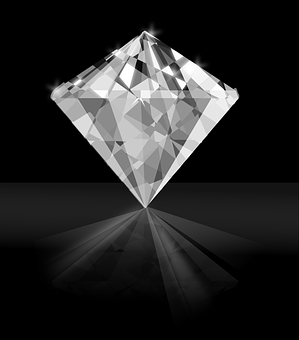 “There’s nothing general about General Practice Nursing” Innovative Training Practice of the YearThis award recognises and rewards the vital contribution training practices provide in primary care  The judges are seeking nominations from training practices  who consistently deliver confident contemporary care  and who consistently perform above what is considered as the ‘norm’ for their peer group, and therefore providing an excellent setting for the practice nurse traineeInnovative Training Practice of the YearThis award recognises and rewards the vital contribution training practices provide in primary care  The judges are seeking nominations from training practices  who consistently deliver confident contemporary care  and who consistently perform above what is considered as the ‘norm’ for their peer group, and therefore providing an excellent setting for the practice nurse traineeThis award recognises and rewards the contribution from nurses who are new (ish) to primary care. The judges are seeking nominations from practice nurses  with less than 2 years’ experience in primary care who are developing their delivery of  confident contemporary primary care  and who are consistently performing above what is considered as the ‘norm’ for their peer group.PLEASE COMPLETE AND RETURN THIS FORM TO Waseem.khan2@nhs.net BY MIDDAY ON FRIDAY 24TH NOVEMBER 2017This award is open to Training Practices that provide care as part of a General Practice setting.This award recognises and rewards the contribution from nurses who are new (ish) to primary care. The judges are seeking nominations from practice nurses  with less than 2 years’ experience in primary care who are developing their delivery of  confident contemporary primary care  and who are consistently performing above what is considered as the ‘norm’ for their peer group.PLEASE COMPLETE AND RETURN THIS FORM TO Waseem.khan2@nhs.net BY MIDDAY ON FRIDAY 24TH NOVEMBER 2017This award is open to Training Practices that provide care as part of a General Practice setting.Name of Training Practice  being nominatedGP Practice NameGP Practice Address Lead Nurse’s Contact No.Email of Lead Nurse from the practice being nominated.Which clinical commissioning group (CCG) does the Training Practice work in.Name and email address of the nominator if different to above.Please advise the capacity in which you are nominating the Training Practice. Please fill in all the sections that you feel are relevant. Please fill in all the sections that you feel are relevant. Demonstrate the establishment/provision of good induction and training programmes. Demonstrate the establishment/provision of good induction and training programmes. Describe how they support access to training for the wide range of general practice services provided by nursesDescribe how they support access to training for the wide range of general practice services provided by nursesDescribe how they provide excellent mentorship to trainees to enable confident capable practice nurses to practice safely Describe how they provide excellent mentorship to trainees to enable confident capable practice nurses to practice safely Describe how they support access to clinical academic programmes that enable the development of advanced nursing roles in primary care Describe how they support access to clinical academic programmes that enable the development of advanced nursing roles in primary care Describe how the practice has a good relationship with academic institutionsDescribe how the practice has a good relationship with academic institutionsDescribe how the training obtains feedback on the experience they provide Describe how the training obtains feedback on the experience they provide Any other comments that you wish to add about the Training Practices experience for students.Any other comments that you wish to add about the Training Practices experience for students.